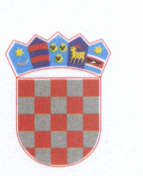      R E P U B L I K A    H R V A T S K AKOPRIVNIČKO-KRIŽEVAČKA ŽUPANIJA       OPĆINA KLOŠTAR PODRAVSKI                 Općinsko vijećeKLASA: 024-02/22-01/06URBROJ: 2137-16-01/01-22-01Kloštar Podravski, 07. rujna 2022.	Na temelju članka 71. Poslovnika Općinskog vijeća Općine Kloštar Podravski («Službeni glasnik Koprivničko-križevačke županije» broj 11/13, 3/18, 7/20. i 4/21) sazivam 12. sjednicu Općinskog vijeća Općine Kloštar Podravski,  za dan 14.rujna 2022. godine (srijeda) u 19:00 sati.Sjednica će se održati u općinskoj vijećnici u Kloštru Podravskom.	Za sjednicu predlažem  slijedećiD N E V N I    R E D:Usvajanje Zapisnika sa  prethodne 11. sjednice Općinskog vijeća Općine Kloštar Podravski.Donošenje Zaključka o prihvaćanju izvješća o radu općinskog načelnika Općine Kloštar Podravski za razdoblje od 01. siječanj- 30. lipnja 2022.Donošenje Polugodišnjeg izvještaja o izvršenju Proračuna Općine Kloštar Podravski za prvo polugodište 2022. godine.Donošenje Zaključka o usvajanju  Izvješća o stanju kriminaliteta u periodu od 01. svibnja do 30. lipnja 2022.Donošenje Odluke o kreditiranju odobrenih projekata Općine Kloštar Podravski.Donošenje Odluke o  provedbi postupka jednostavne nabave za LED uličnu rasvjetu za naselje Kloštar Podravski. Donošenje Odluke o provedbi postupka javne nabave za izgradnju gospodarske građevine poslovne namjene tržnica Kloštar (sa integriranom sunčanom elektranom).Donošenje Odluke o  provedbi postupka javne nabave za projekt ulaganja u objekt dječjeg vrtića.Donošenje Odluke o promjeni naziva Društveni dom Kloštar Podravski u Dom kulture Kloštar Podravski.Različito.AKTUALNI SAT.Molimo da se sjednici odazovete u točno zakazano vrijeme.                               PREDSJEDNICA:	                                         Marija Šimunko